民轩揽翠台、兆邦基端慧苑、佳兆业云峰汇花园选房交通指引和注意事项选房现场有停车位，但数量有限，建议绿色出行。请选房家庭认真仔细阅读以下事项：一、选房交通选房家庭可选择以下任意一种形式前往项目选房现场：希岸酒店（深圳石岩店）5楼宴会厅，地址：深圳市宝安区宝石东路88号乘坐地铁1.您的位置——地铁6号线官田站——经石岩北环路、石观路步行1.6公里至希岸酒店（深圳石岩店）5楼宴会厅。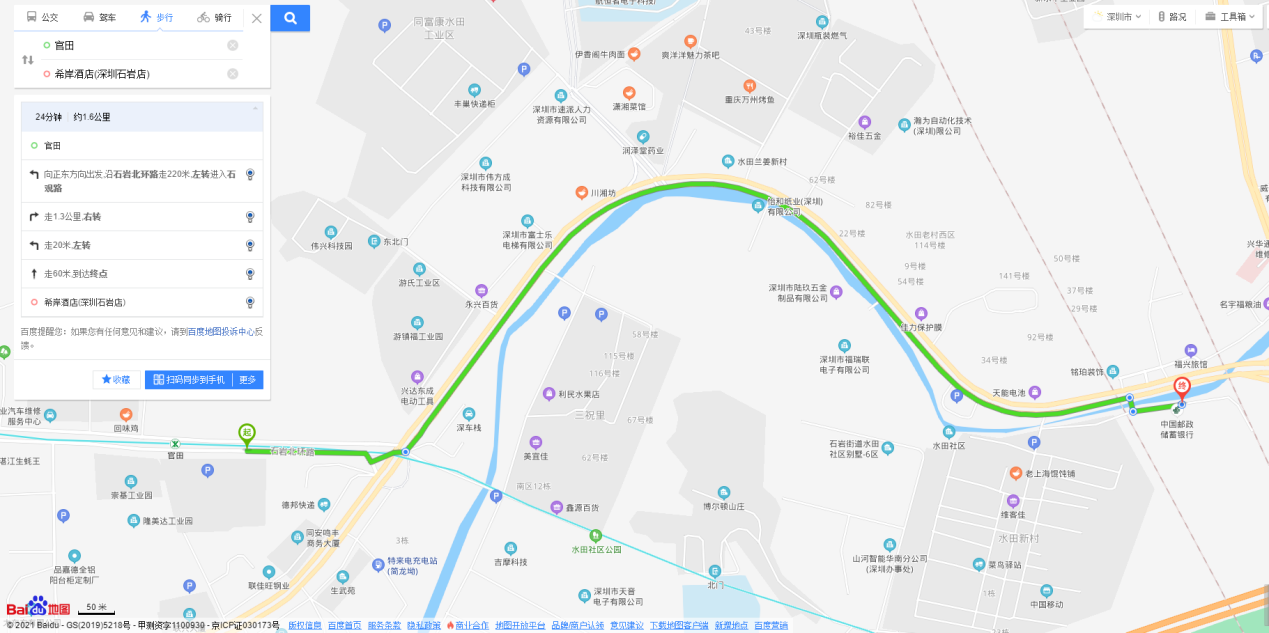 2.您的位置——地铁6号线官田站——步行至宝燃油站乘坐M378路/M193路/E18路公交——水田社区站下车，步行至希岸酒店（深圳石岩店）5楼宴会厅。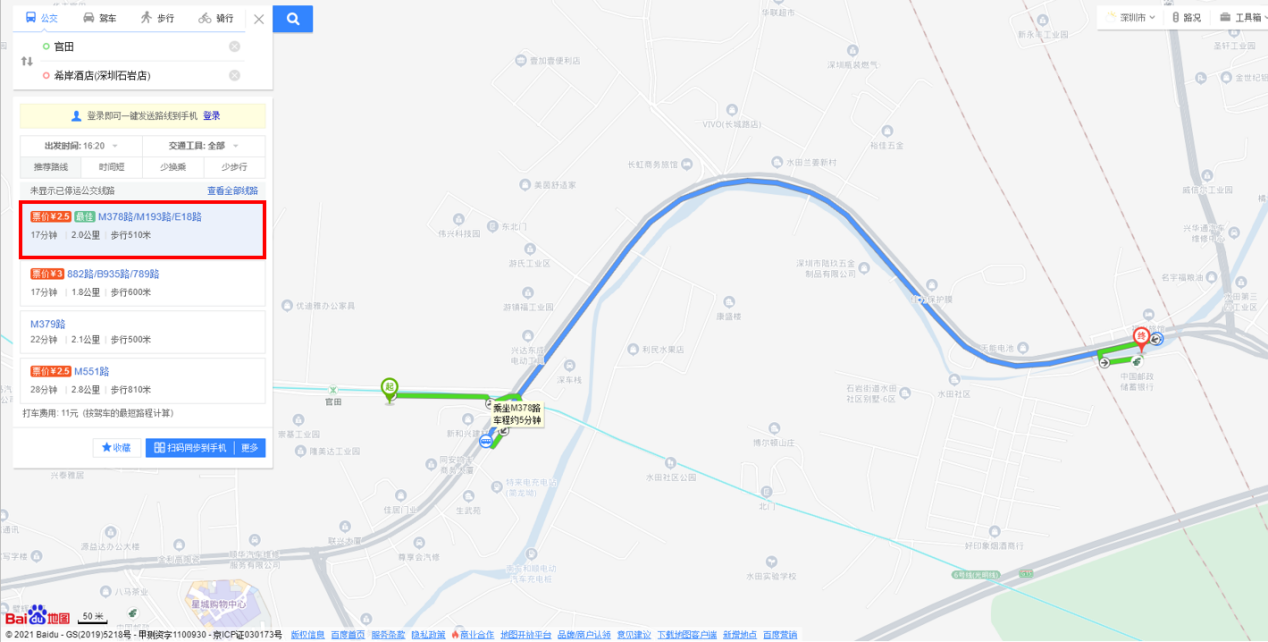 3.您的位置——地铁6号线阳台山东站下车乘坐332路/M193路/M378路公交车——水田社区站下车，步行至希岸酒店（深圳石岩店）5楼宴会厅。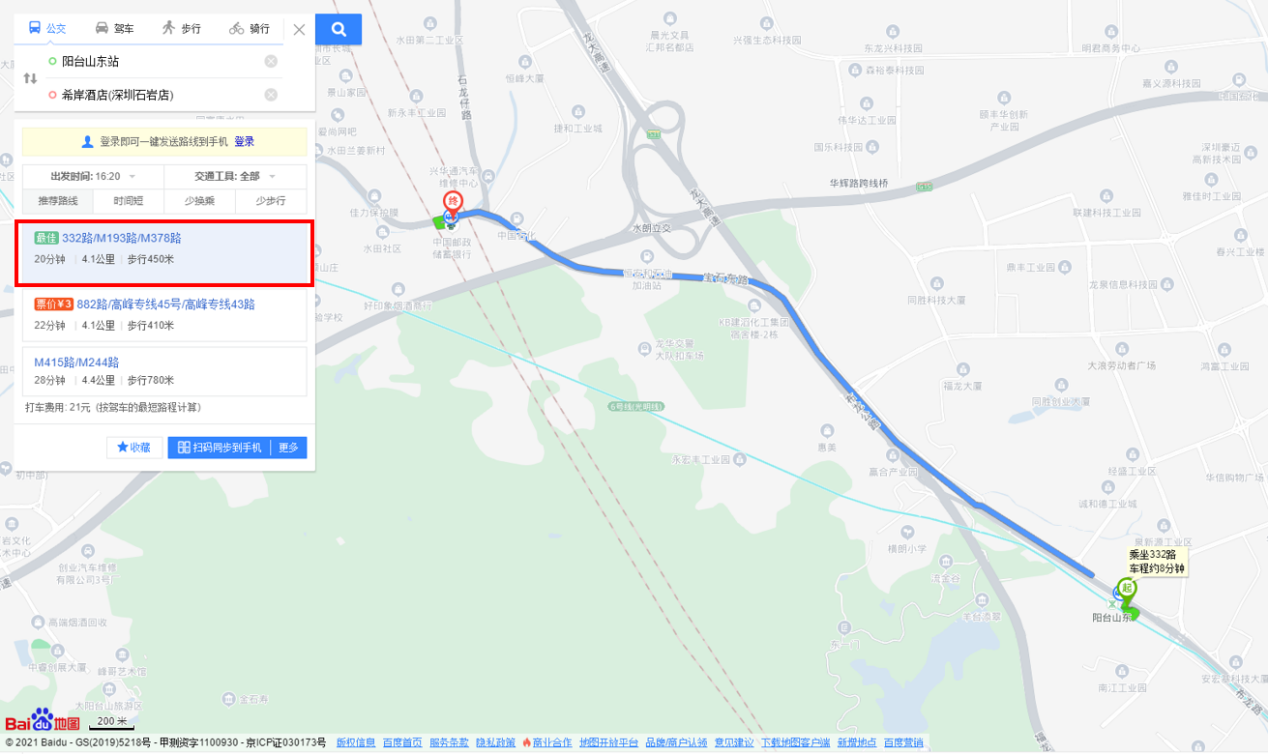 乘坐公交车（请密切留意最新公共交通信息）您的位置——水田社区公交站（332路;789路;B935路;E18路;M193路;M262路;M310路;M341路;M378路;M379路;M548路;M551路;高快巴士50号）下车，步行至希岸酒店（深圳石岩店）5楼宴会厅。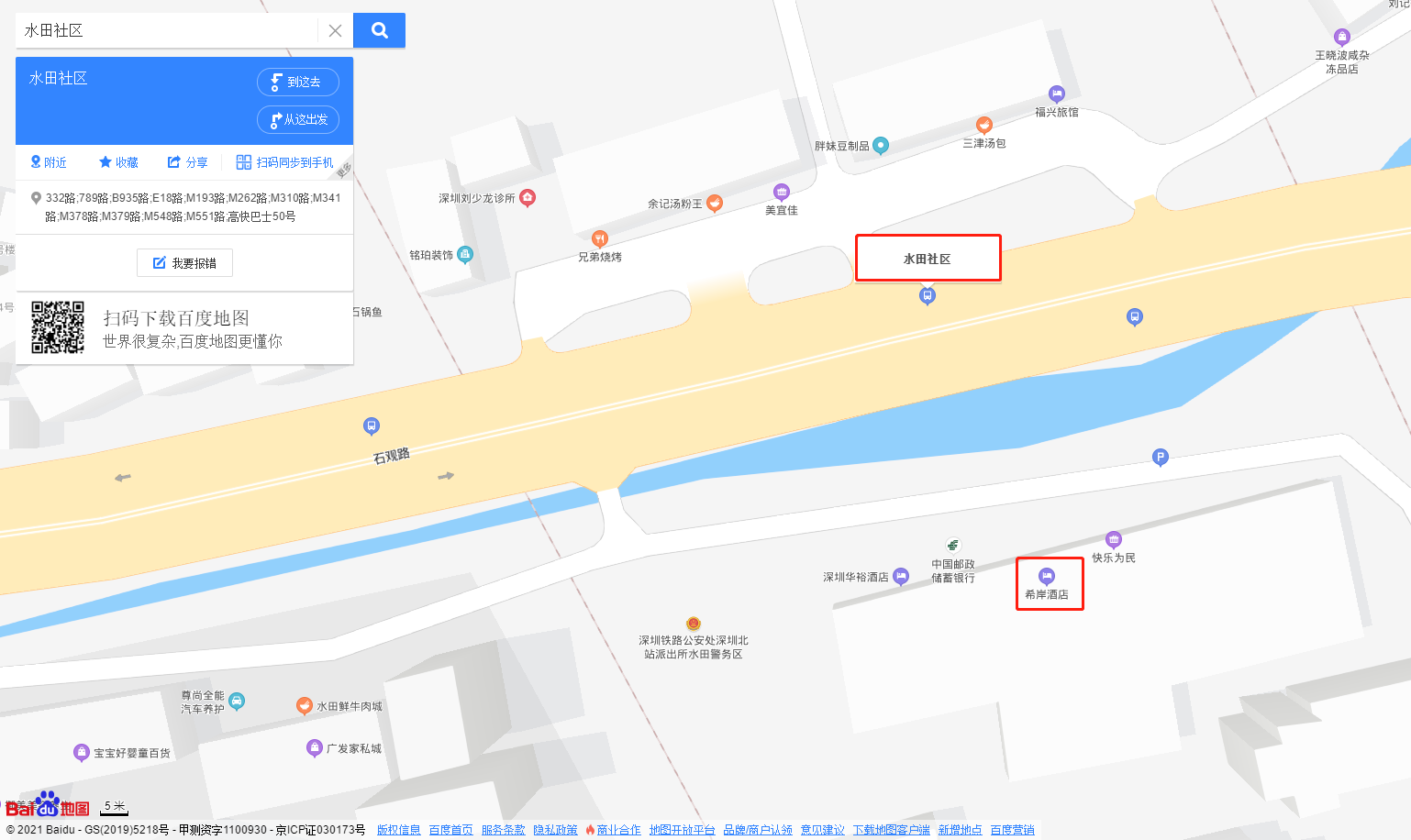 （三）自驾车（注：现场车位可能存在数量不足的情况，建议滴滴或公交出行）1．从福田出发：深南大道/彩田路—福龙路—宝石东路—石观路—希岸酒店（深圳石岩店）停车场，步行至5宴会厅。2.从罗湖出发：滨河大道/红岭中路—梅观路—南坪快速—福龙路—宝石东路—石观路—希岸酒店（深圳石岩店）停车场，步行至5宴会厅。3.从宝安出发：宝安大道/广深公路/南光高速—沈海高速—塘坑路—石观路—希岸酒店（深圳石岩店）停车场，步行至5宴会厅。4.从龙华出发：福龙路/沈海高速—石观路—希岸酒店（深圳石岩店）停车场，步行至5宴会厅。5.从南山出发：南海大道/沙河西路—南光高速—沈海高速—塘坑路—石观路—希岸酒店（深圳石岩店）停车场，步行至5宴会厅。6.从龙岗出发：龙岗大道—沈海高速/水官高速/南坪快速/福龙路—石观路—希岸酒店（深圳石岩店）停车场，步行至5宴会厅。交通区位图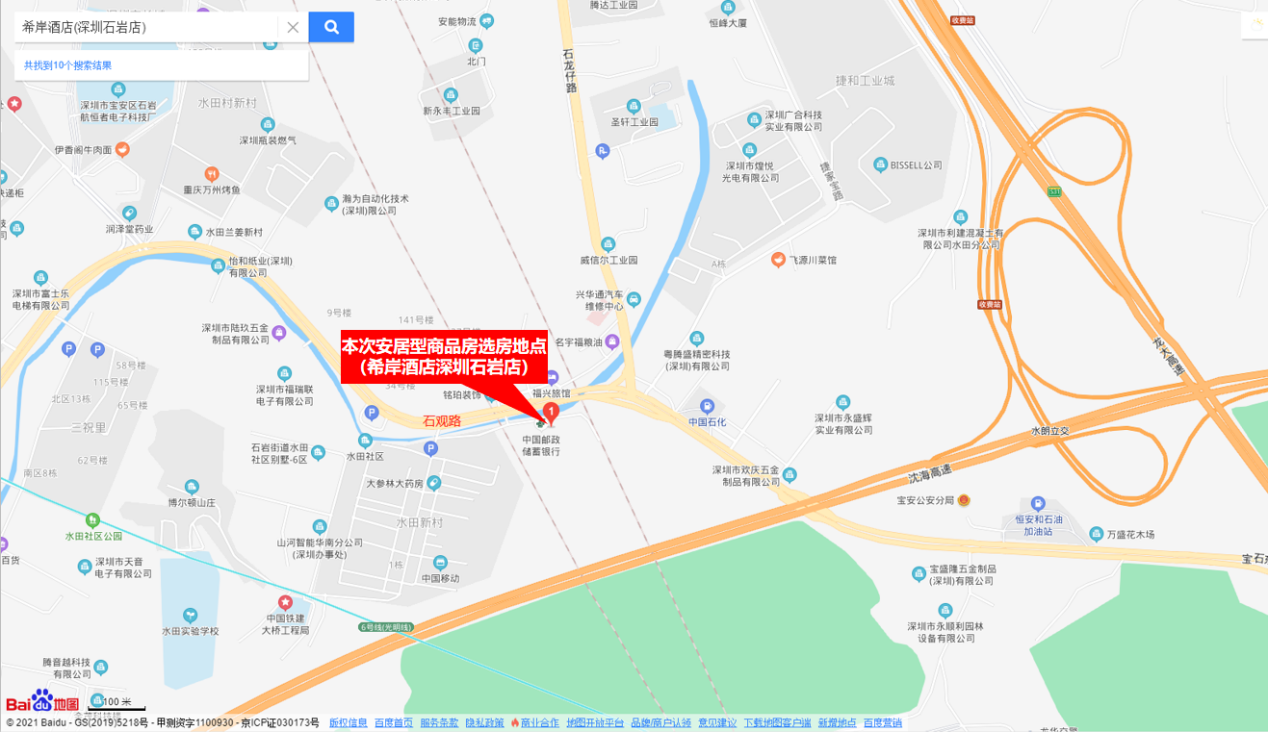 三、注意事项（一）认购家庭应当按照选房通知书规定的时间，携带选房通知书、本人身份证原件以及申请人或共同申请人的储蓄卡，到达指定地点参加选房。（二）考虑到选房现场接待能力有限，为了营造顺畅、良好的选房环境，请每个选房家庭最多安排两人到现场选房。从安全角度考虑，请选房家庭尽量不要携带老人、儿童。（三）为了保证选房家庭人身安全，请遵循现场工作人员统一安排，不要在选房现场随意走动，以免发生意外。（四）疫情防控措施：1.到场选房人员须佩戴口罩入场并接受体温检测；2.到场选房人员要出示当日粤康码和行程码，工作人员检查符合要求后方可进场选房。如有交通路线疑问，欢迎来电咨询：希岸酒店（深圳石岩店）0755-29682222咨询人员：莫先生 159 8930 4386佳兆业云峰汇花园（0755）-28720000民轩揽翠台（0755）-28080080兆邦基端慧苑（0755）-22916888  深圳市保润房地产开发有限公司深圳市民轩投资发展有限公司深圳市沧然实业发展有限公司2021年9月13日选房现场地点：希岸酒店（石岩店）导航二维码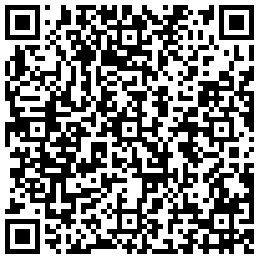 